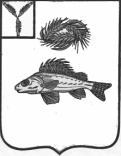 СОВЕТНОВОКРАСНЯНСКОГО МУНИЦИПАЛЬНОГО ОБРАЗОВАНИЯЕРШОВСКОГО РАЙОНА САРАТОВСКОЙ ОБЛАСТИРЕШЕНИЕот 23.11.2017  года								№  81-148аВ соответствии с Федеральным законом от 06.10.2003 №131-ФЗ «Об общих принципах организации местного самоуправления в Российской Федерации», руководствуясь Уставом Новокраснянского муниципального образования Ершовского района Саратовской области, Совет Новокраснянского муниципального образования Ершовского района Саратовской области РЕШИЛ:1.Внести в решение Совета Новокраснянского муниципального образования от 31.10.2017 г. №  77/142 «О внесении изменений в решение Совета Новокраснянского муниципального образования Ершовского муниципального района от 14.04.2015 г. № 34-62 «О правилах благоустройства, обеспечения чистоты и порядка на территории Новокраснянского муниципального образования» следующие изменения:Пункт 3.3 исключить;Подпункт «з» пункта 5.1 слова «и прилегающих к ним территориях» исключить.Разместить настоящее решение на официальном сайте администрации  Ершовского  муниципального района.Секретарь Совета Новокраснянского МО                              А.А.ФоминыхО внесении изменений в решение Совета Новокраснянского муниципального образования Ершовского муниципального района от 31.10.2017 № 77/142